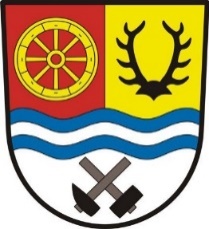 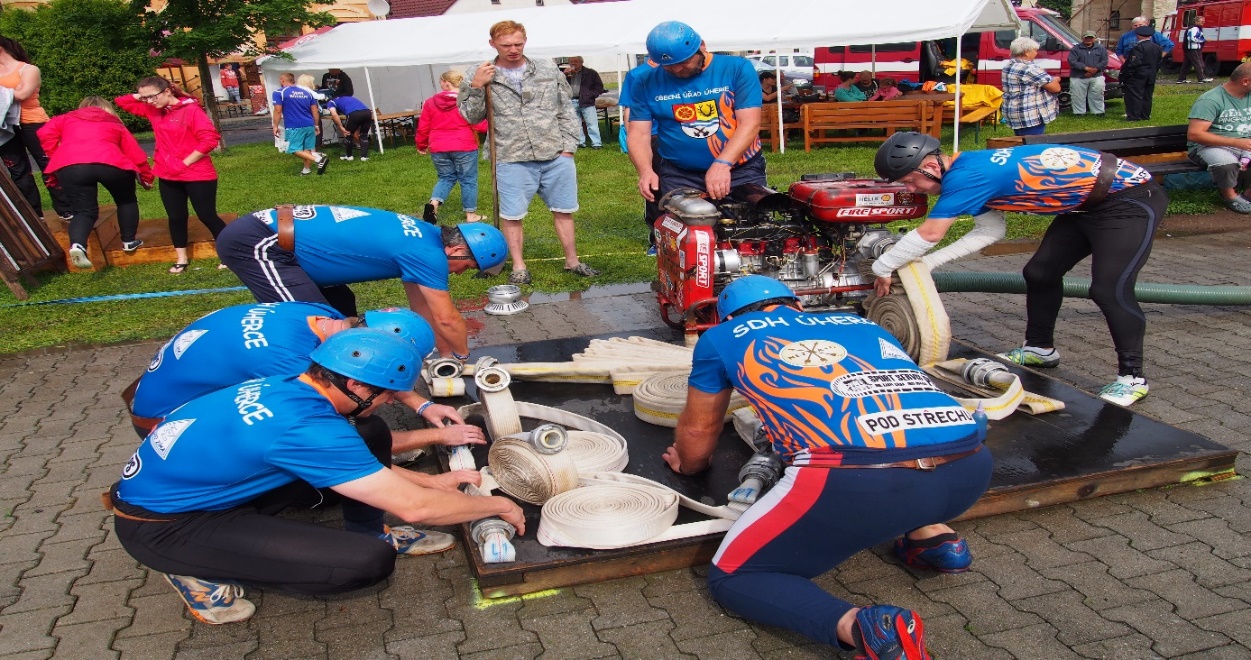 SBOR  DOBROVOLNÝCH  HASIČŮ ÚHERCE        HLEDÁ  NOVÉ  ČLENYZ DŮVODU  DOPLNĚNÍ ČLENŮ  ZVEME  DO SVÝCH  ŘAD  NOVÉ  ZÁJEMCE O ČLENSTVÍ  V SDH Úherce a pro výjezdovou jednotku JPO V.Pro přijetí do sboru není třeba žádných hasičských znalostí a dovedností, jen chuť a čas podílet se :- na přípravě hasičských akcích v obci Úherce- na školeních hasičské základny a výcviku v hasičské dovednosti- a případně na přípravě kulturních a sportovních akcí pro občany obcePodmínky pro přijetí:- minimální věk 18 let- trestní bezúhonnost- zdravotní způsobilost- zodpovědnost a ochota pomáhat druhým- ochota účastnit se školení a výcvikuKontaktní informace:Adresa: K Mexiku 94, Úherce, 330 23 Nýřany Telefon na starostu obce: 724 179 180  Telefon na starostu sboru: 777 564 775  Nábor nových členů probíhá celoročně a uvítáme Váš zájem o členství v obou uskupeních.